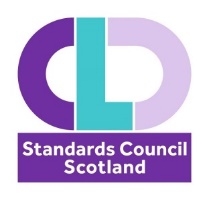 Family Learning National Occupational Standards reviewSteering GroupMinute14 October 202214:00 – 15:30 All papers/information available on NOS i-develop page: Course: Review of National Occupational Standards 2022-23, Topic: Family Learning (i-develop-cld.org.uk)ItemLead1Welcome and introductionsKirsty welcomed everyone to the meeting.Present: Juliette Collier – EnglandSusan Docherty – ScotlandBeverly Ferguson - ScotlandApologies:NoneIn attendance:Tracey Brown – SQAKirsty Gemmell – CLDSCSteven Maclennan - CLDSC2Background to NOS, approach to NOS reviews Kirsty outlined the approach to the NOS review.  A webpage has been set up where all documentation will be stored: Course: Review of National Occupational Standards 2022-23, Topic: Family Learning (i-develop-cld.org.uk)3Review of Family Learning Functional Map Kirsty could only find a Functional map from 2009.  Juliette shared one from the 2013 review. Kirsty will create v1 of the 2023 draft Functional Map based on this.KG4Review of StandardsDiscussion on a variety of points for consideration: Awareness of the potential for tension between people who’ve come through family learning direct routes rather than through teaching etc. Recognise family learning as an approach, not necessarily sector specific.  Take cognisance of legislative and policy influencers (e.g. parental involvement -  Scotland; Multiply programme) but recognise that specific reference to this cannot be made in the NOS suite.  A context document would need to be created to support this.Create NOS in a way that they are inclusive but that promote delivery by the right practitioner in the right setting at the right time. All agreed that the review of the current standards should be undertaken from a cross sector view.  This will be included in focus group discussions and online consultation. KG5Next steps - approach to governance and NOS sign-offWelsh/Irish reps are required for the steering group.  Juliette will make contacts and encourage participation. Focus Group sign ups to dateEngland – 4                  Wales - 1Scotland – 23               Ireland – 0    JC6AOCBN/A7Date of Next meeting 14 November 9-10.15am – calendar invite to be sent8 December 10.30am-12.30pm - calendar invite to be sentDates for Jan-Mar 2023 will be sent by calendar invitationKG